ZAHEERUDDIN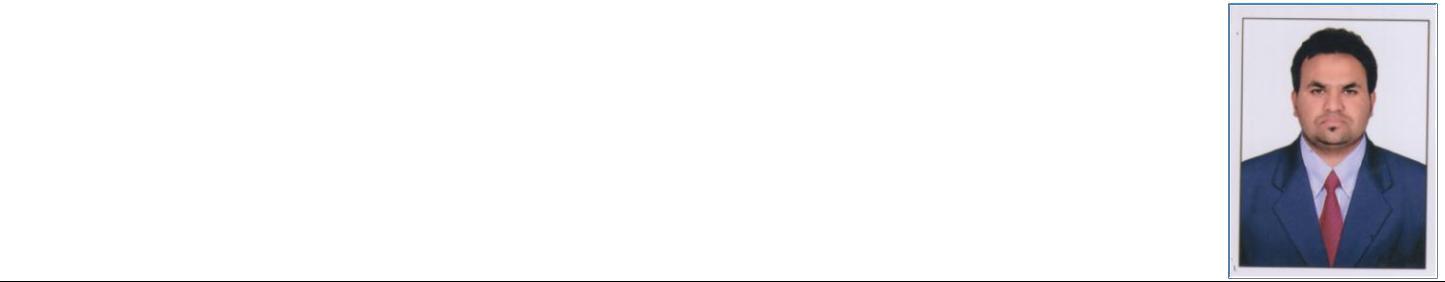 Email: zaheeruddin.390087@2freemail.comCAREER OBJECTIVE:To be associated with a progressive organization, which can provide me with a dynamic work sphere to extract my inherent technical skills, use and develop my aptitude toFurther the organization’s objectives and also attain my career targets in the progress.CAREER PROFILE/SKILLS:Bachelor’s degree in accounting or financeAdvanced skill level using Microsoft Excel(V-lookup, H-lookup, Pivot etc.) Microsoft Word, Microsoft PowerPoint, Microsoft Outlook)General knowledge of payroll and bookkeepingAccounting degree or equivalent experienceAdvanced knowledge of spreadsheet and accounting programs, such as Excel and QuickBooksStrong organizational skillsTeam-oriented frame of mindFamiliar with financial statement, tax filings, and budget plansStrong computer skillsHigh-level professionalism and integrityAccounting ManagementMIS Reporting AnalystCRM(Customer Relationship Management)PROFESSIONAL WORK EXPERIENCE:Organization:	ADP Pvt Ltd(ADP Totalsource PEO is the 2nd largest PEO service provider in the United States with 500,000 WC codes. It has variety of service offering like Payroll, TAX, HR, Benefits, Retirement services etc.)Tenure:	May’2016 – November’2018Designation:	Senior Process AccountantResponsibilities:Performed accounts payable functions for construction expensesManaged vendor accounts, generating weekly on demand chequesExtensive knowledge of multiple generations of Microsoft Excel softwareExperienced with vLookups and data sorting and filteringManaged financial departments with responsibility for Budgets, Forecasting, Payroll, Accounts Payable and ReceivableCreated budgets and forecasts for the management groupEnsured compliance with accounting deadlinesPrepared company accounts and tax returns for auditCoordinated monthly payroll functions for 200+ employeesLiaised with bankers, insurers and solicitors regarding financial transactionsImplemented Change Management Process for team projects and new systemsAchievement:Best Associate award(1st Quarter) - Mar’2017Special Recognition Award – Accounts teamsOrganization:	Axis Bank, Hyderabad India(Axis Bank is the third-largest of the private-sector banks in India offering a comprehensive suite of financial products.)Tenure:	Dec’2014 – May’2016Designation:	AuditorResponsibilities:KYC documentation verification / Auditing and taking care of KYC normAuditing / Scrutiny of different kinds of CASA(Currents & Savings account), 3in1 accounts, NRI accounts, Fixed and Time deposits accounts and Processing them as per the RBI guidelines and Circulars under KYC/ AML normsName screening of new and existing client with negative list and STR list released by RBI and different Regulators during on boarding processMonitoring of Fraudulent transactionsGenerating Debit card Pin and dispatching the Accounts Insta kits to the customersAssisting all the Axis Bank branches across the countryResponsible for updating KYC documents to core banking solutionUpdating and maintaining of account opening MIS reports every day to the Processing centerOrganization:	Shree India Logistics Company(We are the reputed service providers of a wide range of service related Express service activities including: International Express Courier, Train Cargo & Surface Cargo Service)Tenure:	Feb’2011 – Mar’2014Designation:	InchargeACADEMIC EDUCATION:CERTIFICATION/ ADDITIONAL SKILLS:oMS Office:(All versions, esp. MS Excel, MS Word and MS Power Point)oMS Excel:(V-lookup, H-lookup, Pivot, MS Formulae, Reports Automation, Macros, Presentations w.r.t.Analysis)Data analytics o Windows (all)o  Hands on experience on FINACLE :(Banking application)PERSONAL INFORMATION:REFERENCE:DEGREE/CERTIFICATIONEXAMINING BODY:EXAMINING BODY:YEARBachelor of CommerceOsmania University, Hyderabad, IndiaOsmania University, Hyderabad, IndiaOsmania University, Hyderabad, India2014IntermediateBoard of intermediate education, AP, IndiaBoard of intermediate education, AP, IndiaBoard of intermediate education, AP, India2011Date of Birth:23rd February’1993